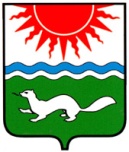   АДМИНИСТРАЦИЯ СОСЬВИНСКОГО ГОРОДСКОГО ОКРУГА ПОСТАНОВЛЕНИЕот  18.10.2013 № 891р.п. СосьваОб утверждении регламента информационного взаимодействия лиц, осуществляющих поставки ресурсов, необходимых для предоставления коммунальных услуг, и (или) оказывающих коммунальные услуги в многоквартирных и жилых домах либо услуги (работы) по содержанию и ремонту общего имущества собственников помещений в многоквартирных домах, при предоставлении информации 	В целях подготовки к исполнению постановления Правительства Российской Федерации от 28 декабря 2012 г. № 1468 «О порядке предоставления органам местного самоуправления информации лицами, осуществляющими поставки ресурсов, необходимых для предоставления коммунальных услуг, и (или) оказывающими коммунальные услуги в многоквартирных и жилых домах либо услуги (работы) по содержанию и ремонту общего имущества собственников помещений в многоквартирных домах»,	 руководствуясь ст.ст. 30.1, 45 Устава Сосьвинского городского округа, администрация Сосьвинского городского округаПОСТАНОВЛЯЕТ: 1. Утвердить Регламент информационного взаимодействия лиц, осуществляющих поставки ресурсов, необходимых для предоставления коммунальных услуг, и (или) оказывающих коммунальные услуги в многоквартирных и жилых домах либо услуги (работы) по содержанию и ремонту общего имущества собственников помещений в многоквартирных домах, при предоставлении информации (прилагается).2. Разместить настоящее постановление на официальном сайте и опубликовать в  приложении к информационной общественно-политической газете «Новая плюс Серов ТВ» - «Муниципальный вестник».3. Контроль за исполнением настоящего постановления возложить на  заместителя главы администрации Сосьвинского городского     округа  по   ЖКХ,    транспорту, связи  и строительству   Аветисяна  К.Б.Исполняющий обязанности главы администрацииСосьвинского городского округа                                                       М.А. Иванов                                           Утверждён                                                                                постановлением администрации                                                                                  Сосьвинского городского округа                                                                              от 18.10. 2013 г.   № 891Регламент  информационного взаимодействия лиц, осуществляющих поставки ресурсов, необходимых для предоставления коммунальных услуг, и (или) оказывающих коммунальные услуги в многоквартирных и жилых домах либо услуги (работы) по содержанию и ремонту общего имущества собственников помещений в многоквартирных домах, при предоставлении информации1. В соответствии с п.4.2 Соглашения об информационном взаимодействии №  1 от 06.08.2013г. администрация Сосьвинского городского округа (далее «Орган местного самоуправления») ежемесячно до 15 числа месяца, следующего за отчетным, обеспечивает предоставление Министерству энергетики и жилищно-коммунального хозяйства (далее «Министерство») полной и достоверной информации о текущем состоянии жилищного фонда и управления жилищным фондом.2. Информационное взаимодействие, предусмотренное настоящим Соглашением, осуществляется в электронном виде.3. Способы предоставления информации Органом местного самоуправления:3.1. Предоставление и актуализация информации осуществляется путем обеспечения внесения информации в РИАС ЖКХ зарегистрированными пользователями Органа местного самоуправления.3.1.1. Доступ к Региональной информационно-аналитической системе (далее – РИАС ЖКХ) организован через сайт в сети Интернет (http://sve.o7gkh.ru).3.1.2. Под зарегистрированными пользователями понимаются:- Оператор ввода информации – сотрудник (представитель) Органа местного самоуправления, наделенный полномочиями для внесения информации в РИАС ЖКХ.-  Аналитик – сотрудник (представитель) Органа местного самоуправления, наделенный полномочиями формирования электронных документов и необходимых отчетов в целях анализа и мониторинга информации.3.1.3. Порядок регистрации пользователей и предоставления параметров доступа в РИАС ЖКХ определяются п.4 настоящего Регламента.3.1.4. Министерство обеспечивает контроль полноты и своевременности предоставления данных посредством формирования необходимых отчетов и анализа данных в РИАС ЖКХ. При выявлении факта некорректного предоставления данных, Министерство направляет в адрес Органа местного самоуправления извещение о необходимости внесения корректировок с указанием замечаний, подлежащих устранению в течение десяти рабочих дней.3.2. Предоставление информации осуществляется путем направления информации в адрес Министерства в виде электронных документов (реестров данных).3.2.1. Электронные документы формируются в соответствии с формами электронных документов, определенными Приложением № 2 к настоящему Регламенту.3.2.2. Электронные документы архивируются в файл в формате zip и направляются на электронный адрес Министерства (portal_gkh@inbox.ru) не позднее срока, определенного для каждой электронной формы документа.3.2.3. Тема электронного письма формируется следующим образом: НАИМЕНОВАНИЕ МУНИЦИПАЛЬНОГО ОБРАЗОВАНИЯ, пробел, КРАТКОЕ НАИМЕНОВАНИЕ ОРГАНИЗАЦИИ, ПОДГОТОВИВШЕЙ ДОКУМЕНТЫ, пробел, ДАТА НАПРАВЛЕНИЯ ДОКУМЕНТА (в виде дд.мм.гг).3.2.4. Электронные документы могут быть направлены в адрес Министерства только посредством электронной почты зарегистрированных пользователей.3.2.5. Под зарегистрированными пользователями понимаются:- Оператор данных – сотрудник (представитель) Органа местного самоуправления, наделенный полномочиями для формирования электронных документов и их направления в адрес Министерства.- Аналитик – сотрудник (представитель) Органа местного самоуправления, наделенный полномочиями формирования электронных документов и необходимых отчетов в целях анализа и мониторинга информации.3.2.6. Порядок регистрации пользователей и предоставления параметров доступа в РИАС ЖКХ определяются п.4 настоящего Регламента.3.2.7. При выявлении факта некорректного предоставления данных, Министерство направляет в адрес Органа местного самоуправления извещение о необходимости внесения корректировок в электронные документы с указанием замечаний, подлежащих устранению в течение десяти рабочих дней.3.2.8. Последующая актуализация информации осуществляется в соответствии с п.3.1 настоящего регламента.4. Порядок регистрации пользователя и предоставления параметров доступа в РИАС ЖКХ Основанием для регистрации пользователя является заявление на регистрацию, направленное на выделенный адрес электронной почты Министерства (portal_gkh@inbox.ru).  Заявление на регистрацию составляется в соответствии с формой, определенной Приложением № 1 настоящего Регламента, и подписывается уполномоченным лицом Органа местного самоуправления.  Приложением к заявлению являются заверенные копии документов, подтверждающие полномочия лица, подписавшего заявление на регистрацию. При получении надлежащим образом заполненного заявления, Министерство в течение пяти рабочих дней осуществляет мероприятия по регистрации параметров доступа пользователя в РИАС ЖКХ.  Документ, содержащий параметры доступа пользователя в РИАС ЖКХ, заверяется подписью уполномоченного представителя Министерства и выдается руководителю или уполномоченному представителю Органа местного самоуправления в закрытом конверте при предъявлении документов, удостоверяющих личность получателя доступа, или доверенности, удостоверяющей полномочия представителя.Прекращение доступа пользователя к РИАС ЖКХ.Орган местного самоуправления в случае увольнения, перевода на другое место работы, истечения срока полномочий сотрудника, либо по решению руководителя Органа местного самоуправления направляет в адрес Министерства обращение о прекращении доступа к РИАС ЖКХ соответствующего сотрудника. Регистрация нового пользователя производится в соответствии с п.4.1 настоящего Регламента.                                                Приложение № 1 к Регламенту                                                                 информационного взаимодействия лиц,                                                             осуществляющих поставки ресурсов,                                                        необходимых для предоставления                                               коммунальных услуг, и (или)                                                             оказывающих коммунальные услуги                                                           в многоквартирных и жилых домах                                                            либо услуги (работы) по содержанию                                              и ремонту общего имущества                                             собственников помещений в                                        многоквартирных домах,                                                        при предоставлении информации.ЗАЯВЛЕНИЕна регистрацию пользователя и предоставление параметров доступа в Региональную информационно-аналитическую систему управления ЖКХ Прошу зарегистрировать в качестве пользователей РИАСУ ЖКХ сотрудников:* Права пользователя (могут быть выбраны одновременно несколько вариантов для пользователя):1. Администратор системы ОМС (только для Органов местного самоуправления);2. Оператор ввода информации;3. Оператор данных;4. Аналитик.Приложения:1. Распоряжение главы администрации Сосьвинского городского округа от 01.06.2012 № 14 «О назначении на должность главы администрации Сосьвинского городского округа»2. Распоряжение администрации Сосьвинского городского округа от 09.10.2013 № 145 «О возложении временно исполнения обязанностей главы администрации Сосьвинского городского округа на Иванова М.А.»   Исполняющий обязанности главы администрацииСосьвинского городского округа                               ____________________ _____________________                                                                                                                                                         (подпись)                                      (расшифровка подписи) М.П. «___» ___________ 2013 г.                                      Приложение № 2 к Регламенту                                                                 информационного взаимодействия лиц,                                                             осуществляющих поставки ресурсов,                                                        необходимых для предоставления                                               коммунальных услуг, и (или)                                                             оказывающих коммунальные услуги                                                           в многоквартирных и жилых домах                                                            либо услуги (работы) по содержанию                                              и ремонту общего имущества                                             собственников помещений в                                        многоквартирных домах,                                                        при предоставлении информации.Форматы реестров данныхСодержание1.	Структура реестров данных	2.	Перечень реестров данных	3.	Порядок загрузки реестров данных	4.	Форматы реестров данных	4.1.	Реестр домов	4.2.	ТП МКД. Общие сведения о жилом доме	4.3.	ТП МКД. Техническое описание здания	4.4.	ТП МКД. Эксплуатационные характеристики здания	4.5.	ТП МКД. Энергетические характеристики здания	4.6.	ТП МКД. Характеристика жилых помещений	4.7.	Реестр помещений	4.8.	Реестр общедомовых приборов учета	4.9.	Реестр показаний общедомовых приборов учета	4.10.	Объемы потребления коммунальных ресурсов по домам	4.11.	Реестр индивидуальных приборов учета	4.12.	Реестр показаний индивидуальных приборов учета	4.13.	Реестр субъектов ЖКХ	4.14.	Реестр сведений о режимах работы организаций	4.15.	Реестр членства субъектов ЖКХ в СРО	4.16.	Реестр членов правления ТСЖ	4.17.	Совет дома	4.18.	Реестр домов в управлении	4.19.	Перечень жилищно–коммунальных услуг МКД	4.20.	Реестр оказываемых услуг и выполняемых работ по содержанию жилья	4.21.	Реестр выполненных работ по текущему и капитальному ремонту МКД	4.22.	Реестр аварийных и планово-предупредительных работ на объектах коммунальной инфраструктуры	4.23.	Реестр объектов жилого фонда, на которых проводятся аварийные и планово-предупредительные работы	4.24.	Реестр ограничений поставки ЖКУ	4.25.	Реестр лицевых счетов	4.26.	Услуги на лицевом счете	4.27.	Реестр начислений и оплат по лицевым счетам	4.28.	Сведения о предоставлении субсидий и мер социальной поддержки по оплате за ЖКУ	4.29.	Реестр регистраций граждан	4.30.	Сведения о тарифах РСО на коммунальные ресурсы	4.31.	Реестр расчетов между УО и РСО за коммунальные ресурсы по данным УО	4.32.	Реестр расчетов между УО и РСО за коммунальные ресурсы по данным РСО	4.33.	Раскрытие информации УО.  Cведения о доходах/ расходах УО	4.34.	Раскрытие информации УО.  Сведения о привлечении УО к административной ответственности	4.35.	Раскрытие информации УО.  Сведения о фактах выявления отклонения от условий договора	4.36.	Раскрытие информации УО. Сведения УО о ценах (тарифах) на коммунальные ресурсы	5.	Форматы реестров данных сегментов «Государственные, региональные, муниципальные программы в сфере ЖКХ» и «Инспектирование жилого фонда»	5.1.	Реестр программ	5.2.	Индикатор программы	5.3.	Значение индикатора программы	5.4.	Элементы программы	5.5.	Лимит финансирования	5.6.	Бюджет лимита финансирования программы	5.7.	Сумма бюджетов лимитов финансирования	5.8.	Финансовое исполнение программы	5.9.	Источники финансирования	5.10.	Энергосберегающие мероприятия	5.11.	Объекты программы энергосбережения	5.12.	Объемы и источники финансирования программы	5.13.	Объекты капитального ремонта	5.14.	Работы по объекту капитального ремонта	5.15.	Платежные поручения по объекту капитального ремонта	5.16.	Акты выполненных работ по объекту капитального ремонта	5.17.	Объекты программы переселения	5.18.	Нарушения управляющей организации	5.19.	Проведенные проверки	5.20.	Проверяемые дома	5.21.	Нарушения по раскрытию	5.22.	Раскрытие информации	6.	Справочники	6.1.	Справочник видов жилого фонда	6.2.	Справочник степеней благоустройства МКД	6.3.	Справочник форм собственности	6.4.	Справочник видов жилых помещений в зависимости от цели использования	6.5.	Справочник видов помещений	6.6.	Справочник способов управления	6.7.	Справочник услуг	6.8.	Справочник единиц измерения	6.9.	Справочник видов сетей инженерной инфраструктуры6.10.	Справочник типов регистрации граждан	6.11.	Справочник отраслей коммунального хозяйства	6.12.	Справочник категорий потребителей коммунальных ресурсов	6.13.	Справочник способов доставки мер социальной поддержки	6.14.	Справочник источников финансирования	6.15.	Справочник стран мира	7.	Справочники сегментов «Государственные, региональные, муниципальные программы в сфере ЖКХ» и «Инспектирование жилого фонда»	7.1.	Справочник «Виды работ»	7.2.	Тип программы	7.3.	Типы структурного элемента	1Полное и краткое наименование организацииАдминистрация Сосьвинского городского округа2Реквизиты организацииАдрес: 624971 Свердловская область, Серовский район, р.п. Сосьва, ул. Толмачева,45ОГРН 1026601817329  ИНН 6650001740 КПП 665001001  ОКПО 04041869Банковские реквизиты: УФК по Свердловской области (Финансовое управление Сосьвинского городского округа, Администрация Сосьвинского городского округа) л/с 03901460010 ГРКЦ  ГУ банка России по Свердловской области г. Екатеринбург БИК 046577001 счет 402048106000002262323Сайт, электронный адрес, контактные телефоны, факсСайт: htt//www.sosvaokrug.ru//Электронный адрес: serovregion@yandex.ruКонтактный телефон: (34385) 4-44-44,4-44-32Факс: (34385) 4-47-304Сведения о руководителедолжность, фамилия, имя, отчество;основание полномочий, дата и  номер приказа о вступлении в должность;контактная информация (телефон, эл. адрес)Глава администрации Сосьвинского городского округа Козяев Александр ВикторовичОснование полномочий: Распоряжение главы администрации Сосьвинского городского округа от 01.06.2012 № 14 «О назначении на должность главы администрации Сосьвинского городского округа»Контактная информация:Телефон: (34385) 4-43-43Факс: (34385) 4-47-305Сфера деятельности организации□Орган местного самоуправления6Адрес электронной почты для информирования о состоянии выполнения заявленияsosva_jkh@mail.ru№ п/пДолжностьФИОКонтактная информацияКонтактная информацияПрава пользователя *Права пользователя *Права пользователя *Права пользователя *Примечание№ п/пДолжностьФИОТелефонАдрес электронной почты1234Примечание1Председатель отраслевого органа администрации Сосьвинского городского округа «Комитет по ЖКХ, строительству, энергетике, транспорту и связи»Сысолятин Валерий Николаевич(34385)4-44-32sosva_jkh@mail.ru12Председатель отраслевого органа администрации Сосьвинского городского округа «Комитет по управлению муниципальным имуществом» СутягинДмитрийНиколаевич(34385)4-42-52sosva_kumi@mail.ru23Старший инспектор МКУ «Управление гражданской защиты и хозяйственного обслуживания Сосьвинского городского округа»Лапенкова Ирина Игоревна(34385)4-43-46sosva_otdel@mail.ru24Специалист 2-ой категории отраслевого округа администрации  Сосьвинского городского округа «Комитет по ЖКХ, строительству, энергетике, транспорту и связи» Манзыркова Елена Юрьевна(34385)4-43-33sosva_jkh@mail.ru35Главный специалист отраслевого органа администрации Сосьвинского городского округа «Комитет по ЖКХ, строительству, энергетике, транспорту и связи»ЩепеткинаСветланаВасильевна(34385)6-94-00sosva_jkh@mail.ru4